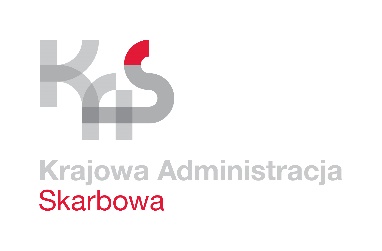 IZBA ADMINISTRACJI SKARBOWEJ W BIAŁYMSTOKU ,  24   roku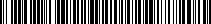 UNP: Sprawa:	Inwestycja – remont części pomieszczeń w budynku Drugiego US w BiałymstokuZnak sprawy:	2001-ILN.261.67.2023Kontakt:	Marcin Piszczatowski, Starszy specjalistatel. +48 85 878 41 45marcin.piszczatowski@mf.gov.plWysłano e-mailINFORMACJA Z OTWARCIA OFERT I WYBORZE WYKONAWCYW związku z wysłanym zaproszenie do złożenia oferty o wartości zamówienia poniżej 130.000 złotych pn.: „Wykonanie robót budowlanych w celu dostosowania pomieszczeń biurowych do aktualnych potrzeb z przebudową instalacji teletechnicznych w budynku Drugiego Urzędu Skarbowego w Białymstoku przy ul. Plażowej 17 – świadczenie usług nadzoru inwestorskiego”Izba Administracji Skarbowej w Białymstoku informuje, że:   W wyznaczonym terminie, tj. 23 października 2023 r. do godziny 10:00 wpłynęły  dwie oferty:Przedmiotowe oferty zawierają załączniki i informacje wymagane przez Zamawiającego, są ważne i nie podlegają odrzuceniu.Ponadto informuję, iż jedna oferty firmy TYMBUD Jarosław Tymoszewicz ul. Andrukiewicza 2 m 16/1 15 204 Białystok wpłynęła po terminie tj. 24 października 2023 r.Zamawiający przy wyborze oferty kierował się kryterium najkorzystniejszej (najniższej) ceny zgodnie z zapisem Roz. V. ust. 1 Zapytania ofertowego 2001-ILN.200.34.2020 
z 18.10.2023 r., „O wyborze oferty decydować będzie kryterium najkorzystniejszej (najniższej) ceny.”Mając na uwadze powyższe, Zamawiający przyjmuje do realizacji ofertę firmy: 
KR BUDOWNICTWO Krzysztof Roszkowski, ul. 42 Pułku Piechoty 133A/30, 15-181 Białystok za kwotę 8.061,00 zł brutto.  Jednocześnie informuję, że termin podpisania umowy z wybranym Wykonawcą zostanie uzgodniony telefonicznie i będzie wyznaczony na dzień roboczy. DyrektorIzby Administracji Skarbowej w Białymstokuz upoważnieniainsp. Piotr SzczepaniakZastępca Dyrektora            	  /podpis na oryginale/Lp.Nazwa wykonawcyAdres wykonawcyCena ofertowa w zł brutto1.KR BUDOWNICTWO Krzysztof Roszkowski ul. 42 Pułku Piechoty 133A/3015-181 Białystok8.061,00 zł2. DAR-BUD Dariusz Charkiewiczul. Marczukowska 13a,15-724 Białystok48.585,00 zł